Indian School Calendar 2020-21212020-21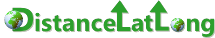 © copyright https://www.distancelatlong.comMarch 2021March 2021March 2021March 2021March 2021March 2021March 2021MTWTFSS01020304050607080910111213141516171819202122232425262728293031April 2021April 2021April 2021April 2021April 2021April 2021April 2021MTWTFSS010203040506070809101112131415161718192021222324252627282930May 2021May 2021May 2021May 2021May 2021May 2021May 2021MTWTFSS01020304050607080910111213141516171819202122232425262728293031June 2021June 2021June 2021June 2021June 2021June 2021June 2021MTWTFSS010203040506070809101112131415161718192021222324252627282930